附件4陕西省草品种审定申报材料提交与填写说明申报审定的草品种需填写《陕西省林木和草品种审定委员会草品种审定申请书(试行)》,并附以下材料。(一)品种报告。申报“育成品种”的需提交选育报告。申报“地方品种”的需要提交整理研究报告(由种源地市级林业和草原行政主管部门审核签章)。申报“野生驯化品种”的需提交栽培驯化报告(由种源地市级林业和草原行政主管部门审核签章)。申报“引进品种”的需提交引种报告，申报品种在国外登记注册的证明文件或官方对外公布的品种名录(由品种权人提供)、品种权人授权申请者在我国申请审定的授权书(由品种权人出具)、植物进出口检疫报告(由植物出入境检验检疫部门出具)。(二)品种比较试验、区域试验及生产试验报告。申报品种用途为观赏草、生态修复用草、能源草的区域试验报告可以是自行开展的区域试验；用途为牧草和草坪草的区域试验报告应以国家草品种区域试验结果为基础撰写。品比、区试、生产试验对照品种选择属种和用途相同的已审定登记品种，或当地应用最广泛的品种，或在育种目标性状上表现最突出的品种。申报品种类别为育成品种和野生驯化品种的，品比试验对照应至少包括亲本或原始群体。没有相同属种的品种作为对照的，可选用相近属种或相似用途的普通品种作为参考对照。试验年限要求一年生品种不少于2个生长周期，多年生品种不少于3个生长周期。(三)区域试验证明表。自行开展的区域试验需要填写此表，应提供至少3个生态上具有显著差异的区域试验点数据。(四)分析鉴定报告。以品质或抗逆性状为选育目标的草品种在申报审定时需提供专业机构出具的品质分析或抗逆鉴定试验报告。(五)草品种特征标准图谱。植物学特征照片(根、茎、叶、花、果实及种子),品种比较试验、区域试验及生产试验照片(用明显标识区分对照品种与申报品种，每个试验点至少一张，并用明显标识区分对照品种与申报品种)。观赏草提供的叶、花、种穗等照片，应连同标准色卡一同拍摄。数量不少于9张。(六)特异性、一致性、稳定性报告。申报品种如进行过DUS测试，可提供特异性、一致性、稳定性报告。说明测试单位、起始时间、地点、近似品种、所依据的测试指南名称及申报品种和近似品种在哪些性状上存在差异。陕西省林木和草品种审定委员会草品种审定申请书(试行)草种名称   申报品种所在科/属/种名，以《中国植物志》为准					(www.iplant.cn/frps),中文表示。例：禾本科/羊茅属/高羊茅。学    名   申报品种所属种拉丁名，以《中国植物志》为准				(www.iplant.cn/frps),种间杂交用“种”×“种”表示，前为母本，后为父本品种名称   命名应符合国家标准《草品种命名规则》GB/T30394-201相关条款规定。申报单位   申报单位之间用“、”隔开，数量不超过5个。选 育 人  选育人之间用“、”隔开。           		通讯地址                                         		邮政编码                                        		电子邮箱                                         		联 系 人                                          		电    话                                                  	填报日期：    年   月   日陕西省林木和草品种审定委员会秘书处印制陕西省林木和草品种审定委员会草品种审定申请书*选填项；此表可另加附页附表1:区域试验情况汇总表注：自行开展的区域试验需要填写此表，可另加附页。附表2:区域试验结果证明表注：自行开展的区域试验需要填写此表，可另加附页。承  诺  书本人(单位)郑重承诺关于                 品种，申报       年度省级草品种审定提交的所有材料、数据及相关附件真实有效，且未隐瞒任何影响品种审定结果的信息。如有不实，本人(单位)愿承担相应法律责任。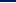 申报单位(法人代表):(签字、盖章)年    月   日申报品种名称及拉丁名：与封面一致申报品种名称及拉丁名：与封面一致申报品种名称及拉丁名：与封面一致是否为转基因品种：□是         口否申报品种如是应用转基因技术将有特殊经济价值的基因引入植物体内，从而获得高产、优质、抗逆等性状的转基因植物新品种，则应选是，反之选否。是否为转基因品种：□是         口否申报品种如是应用转基因技术将有特殊经济价值的基因引入植物体内，从而获得高产、优质、抗逆等性状的转基因植物新品种，则应选是，反之选否。是否为转基因品种：□是         口否申报品种如是应用转基因技术将有特殊经济价值的基因引入植物体内，从而获得高产、优质、抗逆等性状的转基因植物新品种，则应选是，反之选否。品种用途：□牧草    □草坪草    □观赏草    口能源草    □生态修复草用途包括牧草、草坪草、观赏草、能源草及生态修复草。牧草即以饲喂家畜为主，草坪草用于城镇绿化、运动场建植；观赏草用于各种生境造园；能源草直接作燃料或转化为气体、液体燃料；生态修复草是用于受损生态系统修复与维护的草本植物。品种用途：□牧草    □草坪草    □观赏草    口能源草    □生态修复草用途包括牧草、草坪草、观赏草、能源草及生态修复草。牧草即以饲喂家畜为主，草坪草用于城镇绿化、运动场建植；观赏草用于各种生境造园；能源草直接作燃料或转化为气体、液体燃料；生态修复草是用于受损生态系统修复与维护的草本植物。品种用途：□牧草    □草坪草    □观赏草    口能源草    □生态修复草用途包括牧草、草坪草、观赏草、能源草及生态修复草。牧草即以饲喂家畜为主，草坪草用于城镇绿化、运动场建植；观赏草用于各种生境造园；能源草直接作燃料或转化为气体、液体燃料；生态修复草是用于受损生态系统修复与维护的草本植物。品种类别：□育成品种    口引进品种    口野生驯化品种    口地方品种品种来源可分为育成品种、野生驯化品种、地方品种、引进品种。育成品种指经过一定的育种程序，按照育种目标选育形成的，与种内其它品种在一个或数个特征特性上有明显区别的新品种。野生驯化品种指采集于野生状态下的种质资源经驯化栽培成功，并具有利用价值的品种。地方品种是在某一地区长期栽培(至少30年),适应当地气候和土壤条件，具有良好经济和生态价值的品种，引进品种是从国外引进且已在国外审定或登记的，在国内试种成功并具有优良性状和利用价值的品种。品种类别：□育成品种    口引进品种    口野生驯化品种    口地方品种品种来源可分为育成品种、野生驯化品种、地方品种、引进品种。育成品种指经过一定的育种程序，按照育种目标选育形成的，与种内其它品种在一个或数个特征特性上有明显区别的新品种。野生驯化品种指采集于野生状态下的种质资源经驯化栽培成功，并具有利用价值的品种。地方品种是在某一地区长期栽培(至少30年),适应当地气候和土壤条件，具有良好经济和生态价值的品种，引进品种是从国外引进且已在国外审定或登记的，在国内试种成功并具有优良性状和利用价值的品种。品种类别：□育成品种    口引进品种    口野生驯化品种    口地方品种品种来源可分为育成品种、野生驯化品种、地方品种、引进品种。育成品种指经过一定的育种程序，按照育种目标选育形成的，与种内其它品种在一个或数个特征特性上有明显区别的新品种。野生驯化品种指采集于野生状态下的种质资源经驯化栽培成功，并具有利用价值的品种。地方品种是在某一地区长期栽培(至少30年),适应当地气候和土壤条件，具有良好经济和生态价值的品种，引进品种是从国外引进且已在国外审定或登记的，在国内试种成功并具有优良性状和利用价值的品种。繁殖方式：口有性繁殖    □无性繁殖    口其它繁殖方式分为“有性繁殖”、“无性繁殖”和“其他”。有性繁殖指品种推广利用中主要用种子来种植；无性繁殖指品种结实差或几乎不结实，在推广利用过程中只能选择根、茎、叶等营养器官繁殖；“其他”指品种既可用种子推广，也可用根、茎、叶等营养器官繁殖利用。繁殖方式：口有性繁殖    □无性繁殖    口其它繁殖方式分为“有性繁殖”、“无性繁殖”和“其他”。有性繁殖指品种推广利用中主要用种子来种植；无性繁殖指品种结实差或几乎不结实，在推广利用过程中只能选择根、茎、叶等营养器官繁殖；“其他”指品种既可用种子推广，也可用根、茎、叶等营养器官繁殖利用。繁殖方式：口有性繁殖    □无性繁殖    口其它繁殖方式分为“有性繁殖”、“无性繁殖”和“其他”。有性繁殖指品种推广利用中主要用种子来种植；无性繁殖指品种结实差或几乎不结实，在推广利用过程中只能选择根、茎、叶等营养器官繁殖；“其他”指品种既可用种子推广，也可用根、茎、叶等营养器官繁殖利用。种子千粒重：     (g)“繁殖方式”选择“有性繁殖”或“其他”时必填。测定方法按照国家标准《牧草种子检验规程重量测定》GB/T2930.9执行。净度：    (%)繁殖方式”选择“有性繁殖”或“其他”时必填。测定方法按照国家标准《牧草种子检验规程净度分析》GB/T2930.2执行。种子发芽率：     (%)“繁殖方式”选择“有性繁殖”或“其他”时必填。测定方法按照国家标准《牧草种子检验规程发芽试验》GB/T2930.4执行。现有原种等繁殖材料数量    kg现有原种等繁殖材料数量    kg现有原种等繁殖材料数量    kg品种用途及优势概述：品种的主要用途及与种内其他品种相比较的突出优势。牧草主述其生产性能及饲用品质性状；草坪草主述其坪用性能；观赏草主述其观赏性状；能源草主述其生产性能及能源品质性状(能源转化核心成分含量及能源转化效率);生态修复草主述其生态修复价值。选育(驯化、整理、引种)目标：应描述选育目标，野生驯化品种应描述驯化目标，地方品种应描述整理目标，引进品种应描述引种目标。牧草的选育(驯化、整理)目标一般包括丰产性(营养体、种子)、抗逆性、抗病虫性早熟、晚熟、饲用品质等一个或多个指标；草坪草的选育(驯化、整理)目标一般包括坪用性状、绿期、抗性等一个或多个指标；观赏草选育(驯化、整理)目标一般包括观赏性、抗性、适应性等一个或多个指标；能源草选育(驯化、整理)目标一般包括丰产性(营养体、种子)、抗逆性、抗病虫性、能源品质等一个或多个指标；生态修复草选育(驯化、整理)目标一般包括抗性、适应性等一个或多个指标。申报品种为引进品种的应说明将其引入我国种植的主要目的及其与国内同类品种相比的主要优势。亲本或品种来源：应明确介绍主要亲本的来源(包括品种或材料的名称、来源地、获取的方式等),通过审定的亲本应使用公告的审定名称；野生驯化品种应明确说明野生资源采集地和时间；地方品种应明确说明品种来源地；引进品种应明确说明品种原产国、审定或登记的国家和时间、品种权人(公司或育种家)等基本情况。选育(驯化、整理、引种)过程：应简述选育工作起止年份、亲本来源、育种方法、选种圃情况等；野生栽培品种应简述野生资源采集时间、地点、驯化方法等；地方品种应简述来源地、栽培历史、栽培地区、现有栽培面积等引进品种应简述引入国内的时间、引种试验起止时间、地点等。品种特性特征：申报品种自身的植物学特征和生物学特性，不得用其所属植物种的特征特性代替。植物学特征描述内容：生活周期(一年生、多年生、越年生或二年生)、生活型(草本、藤本)、植株形态高度，根(形态等)、茎(长度、有无根状茎或匍匐茎等)、叶(叶型、长宽、叶色、叶柄等)、花(花序类型、长度、颜色等)、果(果实类型、形状、大小等)、种子(形状、大小、颜色、千粒重等)、授粉方式(自花授粉、异花授粉、常异花授粉、无融合生殖等)、繁殖系数(种子产量或营养繁殖体产量)等。生物学特性描述内容：适宜生长的气候和土壤条件、抗性、再生性、生育期；草坪草补充说明绿色期、成坪速度等；观赏草说明观赏期等；能源草说明能源转化效率等。育成品种和野生栽培品种还应说明与亲本的差异。品种比较试验情况：说明试验承担单位、起止时间、地点、对照品种、测定的指标和试验结果(牧草的干鲜产草量、品质、抗性等；草坪草的坪用性能、抗性等；观赏草的观赏性能、抗性等；能源草的干鲜产草量、抗性等；生态草的适应性、抗性等),重点说明申报品种和对照品种的差异。区域试验情况：同上生产试验情况：同上*品种特异性、一致性、稳定性描述：品种进行过DUS测试，应该至少说明测试单位、起止时间、地点、近似品种，所依据的测试指南名称及申报品种与近似品种的性状差异。*抗性或特殊性状鉴定情况描述：以某个或某几个抗性(如抗寒性、抗旱性、耐热性、耐盐性、抗虫性、抗病性等)为选育目标的须填写此项，简要说明测试单位、起止时间、对照品种、测试方法和测试结果。适宜种植范围：试验结果为主要依据，明确申报品种适宜种植区域的气候条件、区域范围等。栽培技术要点：同种植物其他品种一般栽培管理措施的区别，按播种期(栽植期)、播种方法、株行距、播种量、播种深度、关键田间管理措施(如施肥、浇水、病虫害防治等)、主要利用方式和注意事项等顺序介绍。备注：其他需要说明的情况。品种名称同前草种同前拉丁名同前同前同前申报单位同前同前同前区域试验点数、规模、设置地点及试验时间申请品种何时开始进行区域化试验、区域化试验具体的地点、每个区域化试验点面积、参试的品种数量、对照品种、怎样进行试验设计和数据调查与分析、有无采用特殊的栽培管理措施等。(此表为所有区域试验情况的汇总表)申请品种何时开始进行区域化试验、区域化试验具体的地点、每个区域化试验点面积、参试的品种数量、对照品种、怎样进行试验设计和数据调查与分析、有无采用特殊的栽培管理措施等。(此表为所有区域试验情况的汇总表)申请品种何时开始进行区域化试验、区域化试验具体的地点、每个区域化试验点面积、参试的品种数量、对照品种、怎样进行试验设计和数据调查与分析、有无采用特殊的栽培管理措施等。(此表为所有区域试验情况的汇总表)区域试验主持单位意见申请人所在单位证明意见(盖章)负责人签字：       年   月   日申请人所在单位证明意见(盖章)负责人签字：       年   月   日申请人所在单位证明意见(盖章)负责人签字：       年   月   日市级林草种苗管理机构审核意见申请人(单位)所在市级林木种苗管理机构审核意见。(盖章)负责人签字：           年   月   日申请人(单位)所在市级林木种苗管理机构审核意见。(盖章)负责人签字：           年   月   日申请人(单位)所在市级林木种苗管理机构审核意见。(盖章)负责人签字：           年   月   日备注填写其他需要说明的问题。填写其他需要说明的问题。填写其他需要说明的问题。品种名称同前草种同前拉丁名同前同前同前申报单位同前同前同前试验地点开展区域化试验的详细地点开展区域化试验的详细地点开展区域化试验的详细地点试验规模每个试验点面积每个试验点面积每个试验点面积试验过程简介何时开始进行区域化试验、参试的品种数量、对照品种、怎样进行试验设计和数据调查与分析、有无采用特殊的栽培管理措施等。何时开始进行区域化试验、参试的品种数量、对照品种、怎样进行试验设计和数据调查与分析、有无采用特殊的栽培管理措施等。何时开始进行区域化试验、参试的品种数量、对照品种、怎样进行试验设计和数据调查与分析、有无采用特殊的栽培管理措施等。试验结果主要介绍每个区域化试验点试验期间申请品种的主要特征、特性性状的测试结果。(此表每个试验地点应各填写一张，同一县内有两个以上试验地点的，可填写在一张表上。)主要介绍每个区域化试验点试验期间申请品种的主要特征、特性性状的测试结果。(此表每个试验地点应各填写一张，同一县内有两个以上试验地点的，可填写在一张表上。)主要介绍每个区域化试验点试验期间申请品种的主要特征、特性性状的测试结果。(此表每个试验地点应各填写一张，同一县内有两个以上试验地点的，可填写在一张表上。)市级林草种苗管理机构审核意见区域化试验点所在市级林木种苗管理机构审核证明意见。(盖章)负责人签字：    年   月   日区域化试验点所在市级林木种苗管理机构审核证明意见。(盖章)负责人签字：    年   月   日区域化试验点所在市级林木种苗管理机构审核证明意见。(盖章)负责人签字：    年   月   日备注其他需要说明的问题。其他需要说明的问题。其他需要说明的问题。